РЕШЕНИЕВ соответствии с Решением Городской Думы Петропавловск-Камчатского городского округа от 31.10.2013 № 145-нд «О наградах и почетных званиях Петропавловск-Камчатского городского округа» Городская Дума Петропавловск-Камчатского городского округаРЕШИЛА:	1. Наградить Почетными грамотами Городской Думы Петропавловск-Камчатского городского округа за активное участие и инициативную работу в организации конкурса «У Никольской сопки», за привлечение горожан к мероприятиям, направленным на популяризацию литературы и чтения, а также за создание высокохудожественных образов, получивших широкое признание общественности и театрального профессионального сообщества, следующих актрис краевого государственного автономного учреждения «Камчатский театр драмы и комедии»:Янышеву (Зверовщикову) Зою Серафимовну;Николаеву (Медведеву) Юлию Евгеньевну;Дудареву Светлану Михайловну.2. Направить настоящее решение в газету «Град Петра и Павла» 
для опубликования.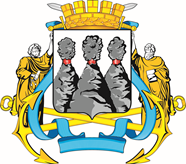 ГОРОДСКАЯ ДУМАПЕТРОПАВЛОВСК-КАМЧАТСКОГО ГОРОДСКОГО ОКРУГАот 16.05.2018 № 193-р 9-я сессияг.Петропавловск-КамчатскийО награждении Почетными грамотами Городской Думы Петропавловск-Камчатского городского округа актрис краевого государственного автономного учреждения «Камчатский театр драмы и комедии»Председатель Городской Думы Петропавловск-Камчатского городского округаГ.В. Монахова